Mt. Whitney High School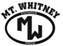 A California Distinguished School & Home of the PioneersGo Pioneers!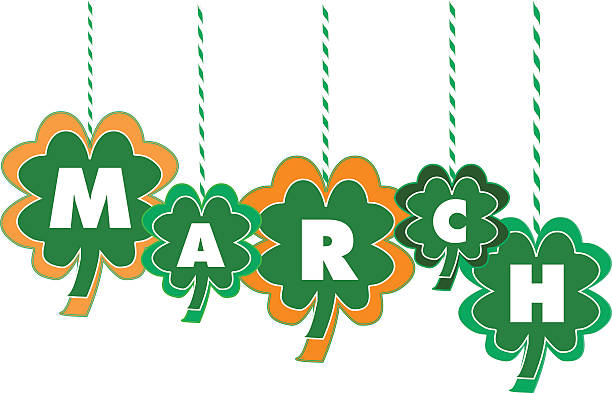 Happy Friday March 3rd 2023Tuesday-Friday (Regular) Bell SchedulePeriod 0	7:27	-	8:24	57 minutesPeriod 1	8:30	-	9:27	57 minutesPeriod 2	9:33	-	10:36	63 minutesPeriod 3	10:42	-	11:39	57 minutesPeriod 4	11:45	-	12:42	57 minutesLUNCH		12:42	-	1:22	40 minutesPeriod 5	1:28	-	2:25	57 minutesPeriod 6	2:31	-	3:28	57 minutesStudent Notes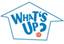 1. Landed a job and need a work permit?  Come to the front office and pick up an application with Mrs. Villalobos 2. If you want a place to stay warm during the early morning hours, the library is open Monday thru Friday at 7:15am. Also, tutoring is available in the morning too.3. “Boxing Class has officially started!!! Beginning on Tuesday March 7th after-school in the weight room!!! Go to the weight room and ask for Coach David. All supplies need will be provided.”4. Need some help with homework? Tutoring is available for FREE after-school in the library Monday thru Thursday.6. Come watch the Muscle Ball tournament at lunch in the grass area Monday, March 6th-Wednesday March 8th.  The Championship Game will be Thursday, March 9th, 6pm in the gym. The winner will play the Staff Team. It's a fundraiser so come support the teams, staff, and Mt. Whitney! $2 at the door.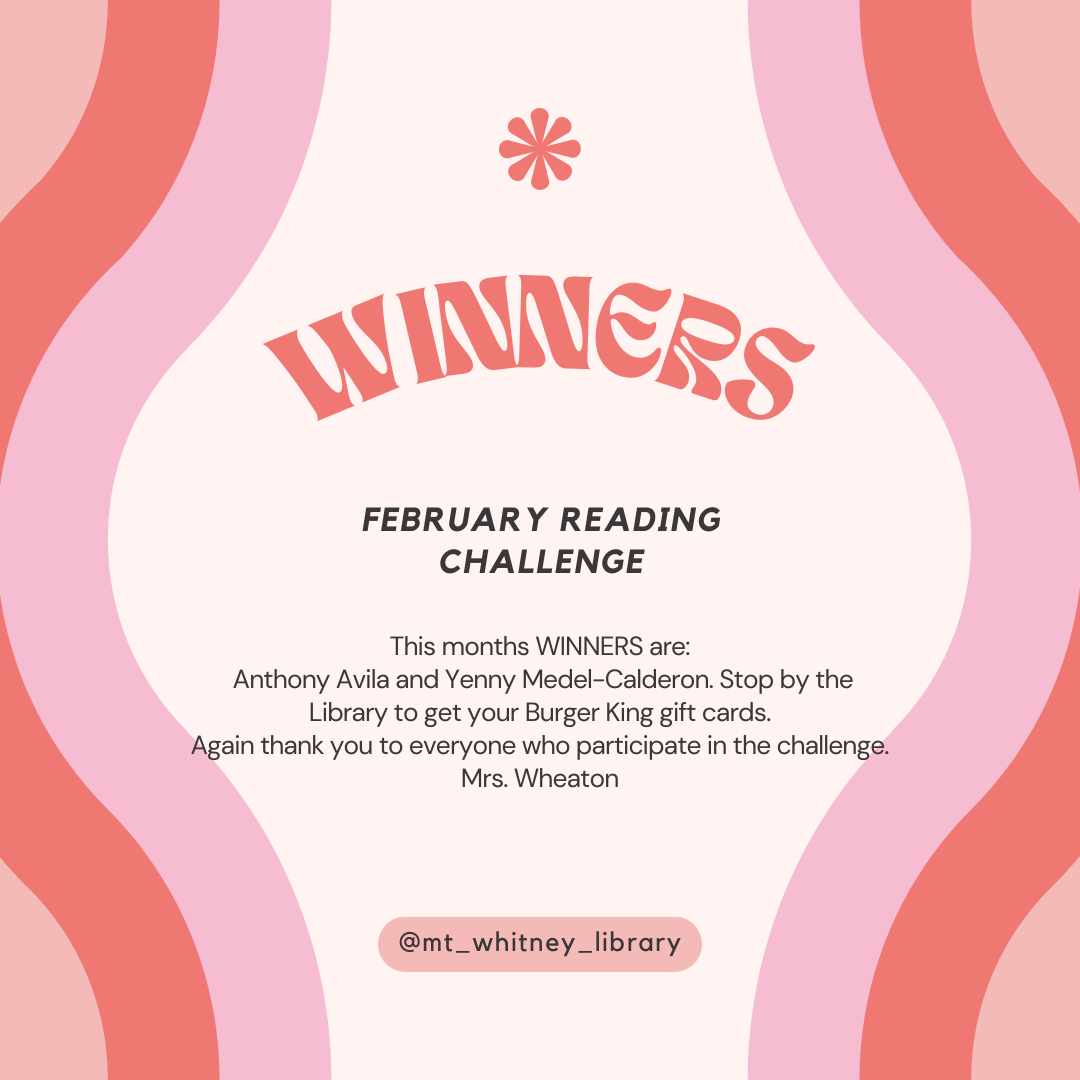 Club Notes:*Chess Club meets every day, during lunch, in room S11. Also, the club meets Monday and Wednesday in the library after-school. If you play chess or want to learn, you are invited to join us.*Join Link Crew for the 23-24 school year!Help new students feel comfortable on our campus.Gain Leadership experienceParticipate in school activitiesPick-up an application in K-7, attendance, and counselingIf you have questions, see Mrs. Bolden in K-7Visual And Performing Arts*TODAY Choir will be participating in the VUSD Choral Festival at The LJ Williams Theater, lets wish them lots of luck!    Senior Notes 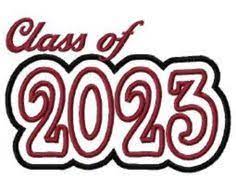 *Juniors and Seniors if you have good grades and love nature ,we are in need of 2 male counselors to attend with Liberty and 1 male counselor to attend with St. Pauls  for the week of March 13th-17th! Please see Mrs. Villalobos in the front office for an application. Senior Scholarships (find details on Schoology Class of 2023 Group)For any scholarship-related questions, please reach out to Mr. ViverosAdditional scholarships can be found at FastWeb.comMarch:https://sites.google.com/vusd.us/mwscholarships/marchPlease visit the site above for scholarship information and deadlines. AprilDue 4/3- Karen Jones Memorial Scholarship 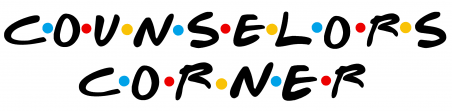 If you need to meet with your counselor, please submit a request at vusd.org/domain/935 or stop by during walk-in hours at lunch. Upcoming Events:  Spring Fling Saturday March 11, 8pm-11pm here at the gym. This years theme is NEON NIGHT. Tickets  will be sold in the finance office March 7th through the 10th at lunch and after school. Tickets are $20 w/o ASB sticker or $15 with an ASB sticker and $40 at the door! 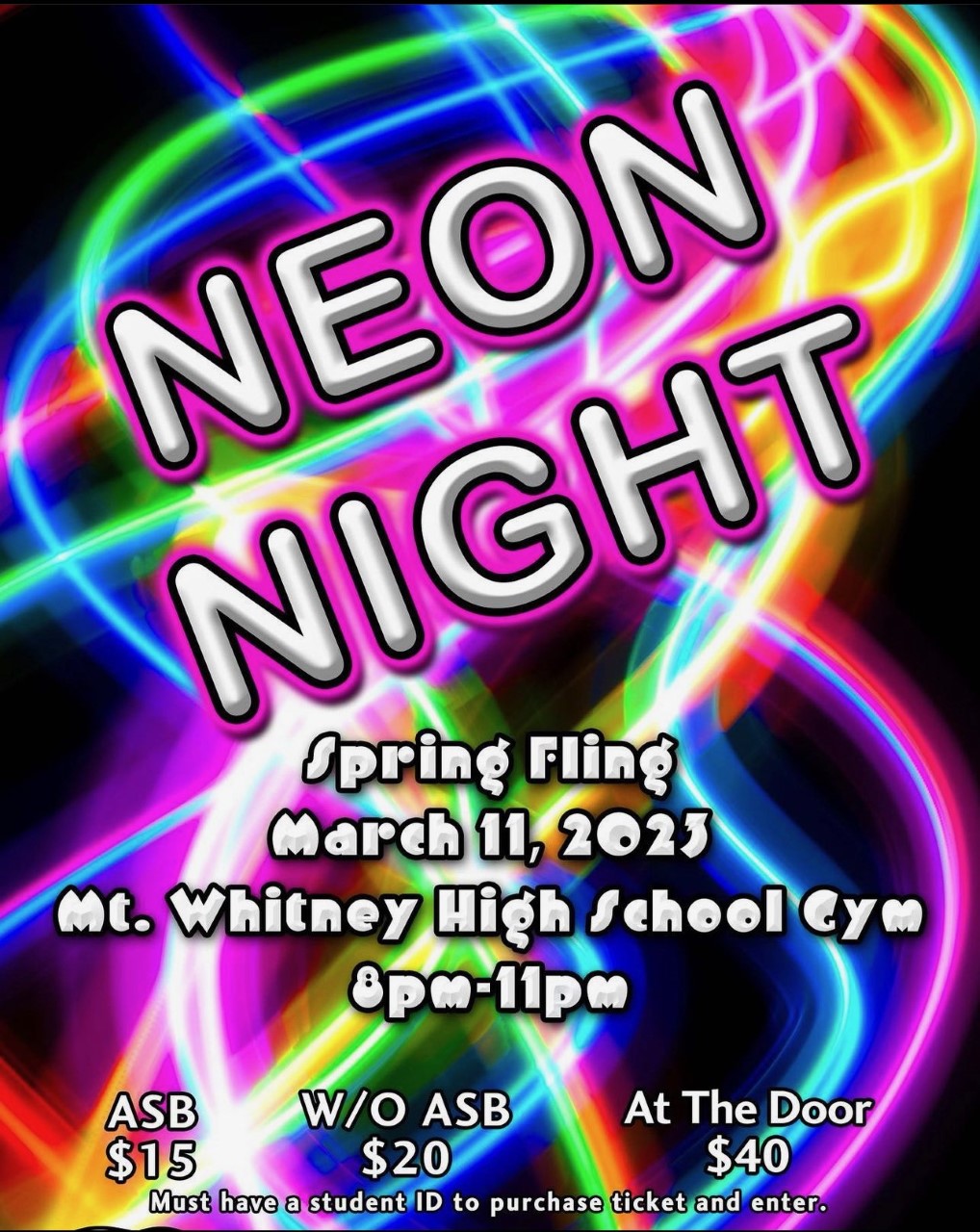 Sports Bulletin :Please copy and paste this link into your web browser https://docs.google.com/document/d/1MSM1gLDpOFl0o6wa-wJkbBHvJ_OhZoihxFZSILm47GI/editTo unsubscribe or subscribe to the Daily Bulletin:http://mailman.visalia.k12.ca.us/mailman/listinfo/mwhs-bulletinHave questions regarding the bulletin? Contact:Stephanie Villalobos, MWHSsvillalobos@vusd.org